EMEI OLINDA MARIA DE JESUS SOUZATURMA: MATERNAL     PROFESSORA: MARTAEDUCADORES: ALESSANDRA-MARCELO-MÁRCIA-SILVIAPERÍODO: 08 A 19/03/2021TEMA: FAMÍLIA E CASACONHECEM A MÚSICA “CASINHA BEM FECHADA”? VAMOS APRENDER COM A  PROFESSORA MARTA A MÚSICA E SEUS GESTOS. Professora Marta - Maternal - Era uma casa bem fechada - YouTube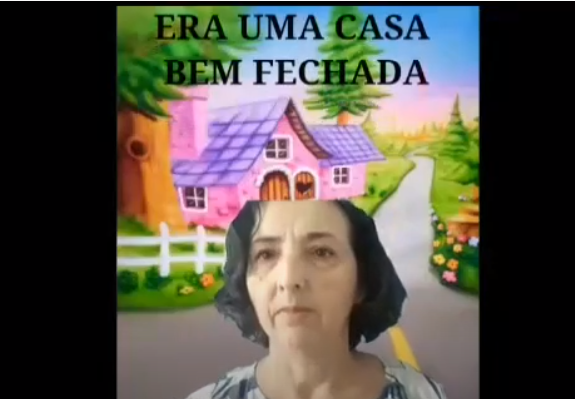  ATIVIDADE 1- FAÇA UM DESENHO DAS PESSOAS QUE MORAM COM VOCÊ E PEÇA PRA UM ADULTO COLOCAR OS NOMES. TENTE ENCONTRAR O SEU NOME E CIRCULE.-O ADULTO PODE AJUDAR PERGUNTANDO SOBRE A LETRA INICIAL DA CRIANÇA E AJUDANDO A ENCONTRAR O NOME CORRETO.ERA UMA VEZ... TRÊS PORQUINHOS. https://www.youtube.com/watch?v=GA9lH8Wp8QM 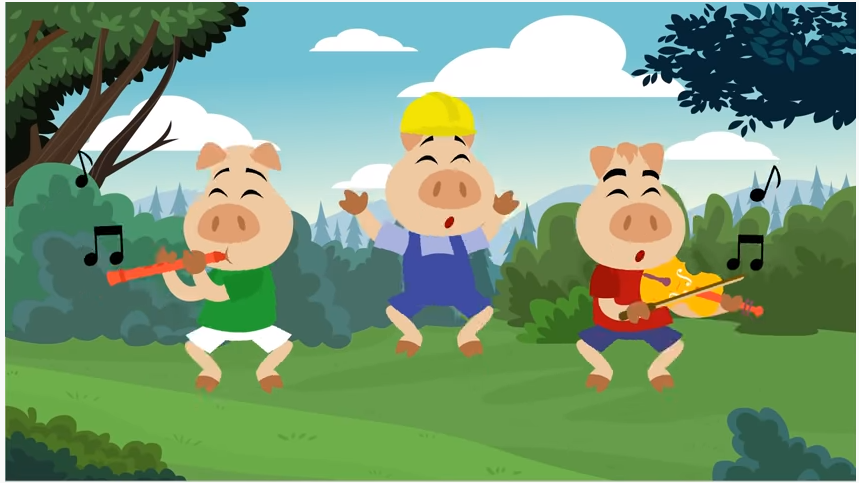 ATIVIDADE 2:QUANTAS PESSOAS MORAM NA SUA CASA? FAÇA UMA BOLINHA DE MASSINHA PARA CADA UMA E  PEÇA PRA UM ADULTO TE AJUDAR A CONTAR E REGISTRAR O NÚMERO. DEPOIS BRINQUE A VONTADE COM A MASSINHA.-O ADULTO PODE AJUDAR, SE NECESSÁRIO.ATIVIDADE 3: VAMOS USAR A IMAGINAÇÃO E MONTAR UMA CASINHA PARA BRINCAR COM NOSSA FAMÍLIA?ALGUMAS SUGESTÕES:- COLOQUE DUAS CADEIRAS E ESTENDA UM LENÇOL PARA FAZER “CABANINHA”- COLOQUE O LENÇOL SOBRE A MESA E BRINQUE EMBAIXO. CUIDADO COM A CABEÇA!-USE CAIXAS DE PAPELÃO GRANDES PARA MONTAR SUA CASA.- O NA SUA CASINHA VOCÊ SER QUEM QUISER: MAMÃE, PAPAI,TITIA,TITIO OU OUTRA.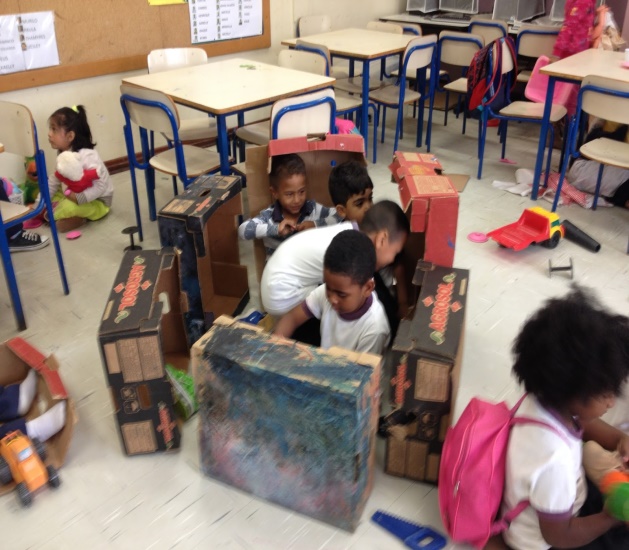 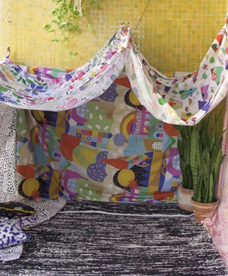 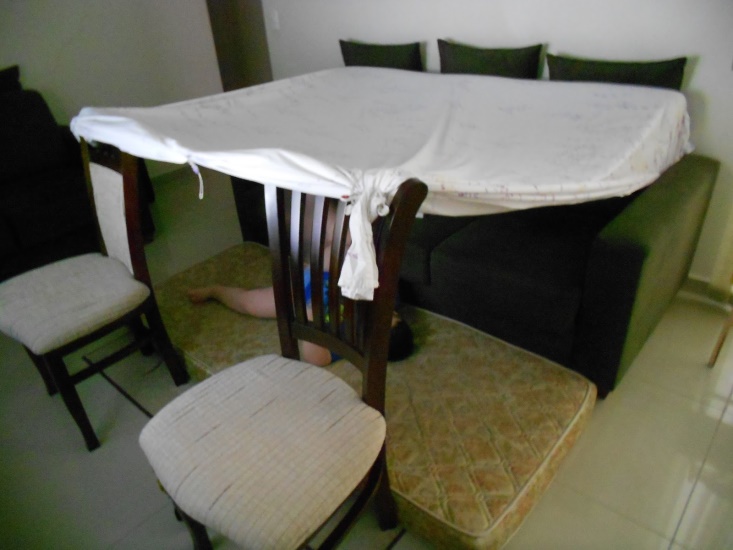 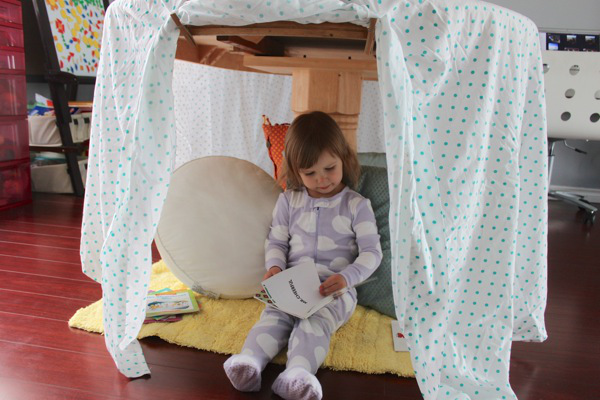 ATIVIDADE 4: UMA BRINCADEIRA BEM SIMPLES MAS MUITO IMPORTANTE PRA DESENVOLVER OS MOVIMENTOS DA MÃOZINHA: RASGAR E AMASSAR PAPEL.https://www.youtube.com/watch?app=desktop&v=3JtM6sc-8X8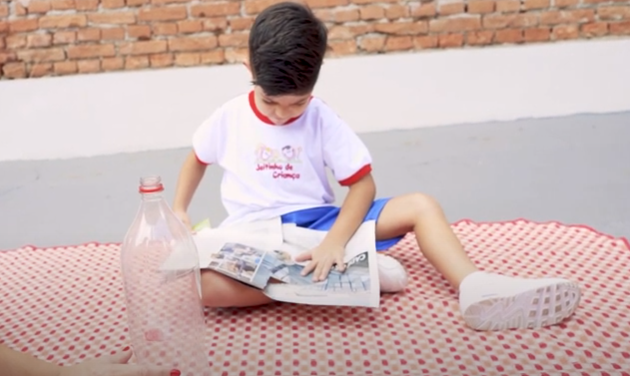 VAMOS CONHECER AS FORMAS GEOMÉTRICAS? https://www.youtube.com/watch?v=vrMbowzuEoQ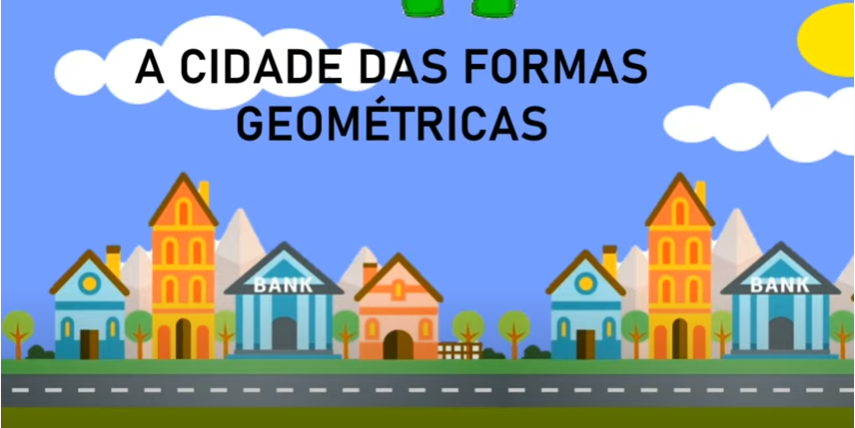 ATIVIDADE 5.:PROCURE OBJETOS DA SUA CASA QUE TENHAM FORMATO DE :CÍRCULOQUADRADO   TRIÂNGULO 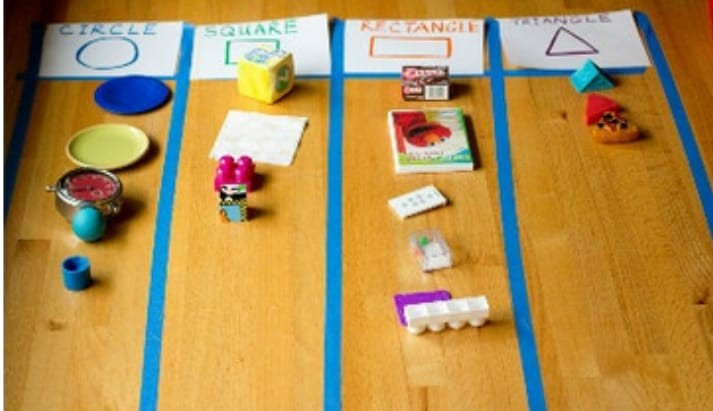 ATIVIDADE 6:  QUE TAL UMA ATIVIDADE FRESQUINHA PARA OS ÚLTIMOS DIAS DO VERÃO? VAMOS PRECISAR DE TINTA, ÁGUA, FORMINHA DE GELO.-MISTURE A TINTA COM ÁGUA E LEVE AO CONGELADOR NAS FORMINHA, DE UM DIA PARA O OUTRO.-DESENFORME E É SÓ BRINCAR. PODE USAR NO PAPEL, NO PAPELÃO, NO VIDRO OU NO AZULEJO DO BOX. (QUANDO ACABAR AJUDE NA LIMPEZA)-OBSERVE O QUE ACONTECE COM OS BLOQUINHOS DE TINTA CONFORME O TEMPO VAI PASSANDO .BOA DIVERSÃO !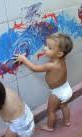 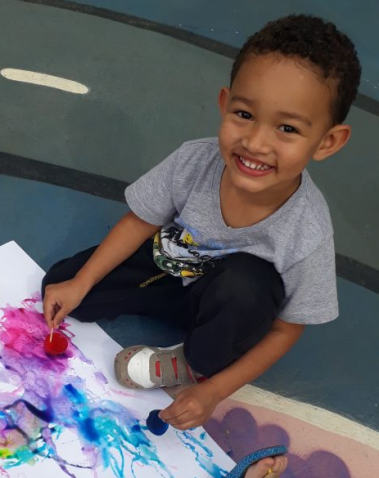 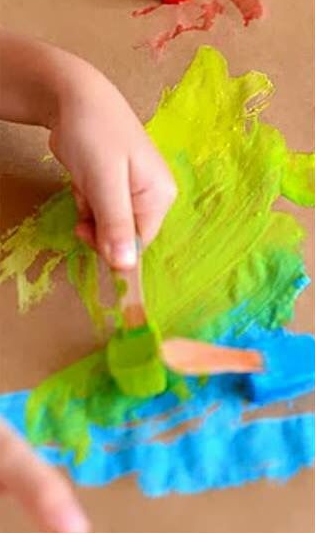 TEM UMA COISA QUE NÃO É LEGAL NO VERÃO: O MOSQUITO DA DENGUE. VAMOS CONFERIR ESSE PERIGO:https://www.youtube.com/watch?v=72fXu_BFaSA 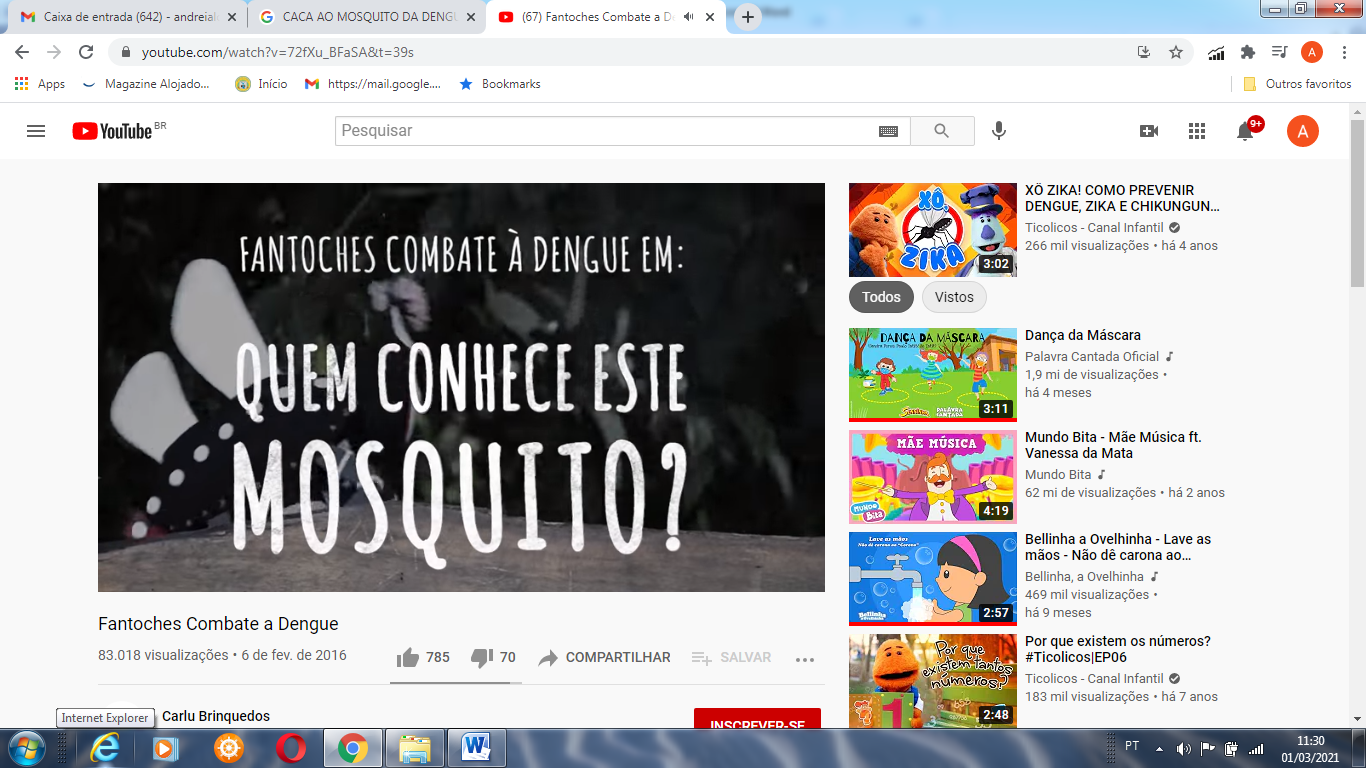  ATIVIDADE 7: AGORA, COM SUA FAMÍLIA FAÇA UM CAÇA-DENGUE  E ELIMINE TODO PNEU, LATA, COPO,TAMPINHA OU PRATINHO DE VASO QUE POSSA  VIRAR UMA MATERNIDADE DE MOSQUITOS NA SUA CASA..BOM TRABALHO, TURMINHA! NÃO ESQUEÇA DE NOS MANDAR FOTOS E VÍDEOS. ATÉ A PRÓXIMA! SE CUIDEM!REFERÊNCIAS:-CIDADE, das formas geométricas, A. In Pedagogia On-line (4m30s) 07 jun.2020.  Disponível em https://www.youtube.com/watch?fbclid=IwAR3gl7aKAL1te-mzcEatGyD3ywdwgDx9lo_YkIYlkDnzIsrBBFGkX6nZFhM&v=vrMbowzuEoQ&feature=youtu.be  . Acesso em 19 fev.2021 às 14h19m.-MÚSICA das Cores, A. In Gugu Dada TV (1m42s) 30 ago. 2013. Disponível em  https://www.youtube.com/watch?v=_RG-XDQg64U . Acesso em 17 fev.2021 às 15h16m.-CASINHA bem fechada. In EMEI Olinda Maria de Jesus Souza (1m50s) . Disponível em  . Professora Marta - Maternal - Era uma casa bem fechada - YouTube Acesso em 03 mar.2021  às 16h55m.-TRÊS, porquinhos, Os. In Turma Mirim (3m34s)  02 mar.2019. Disponível em  https://www.youtube.com/watch?v=GA9lH8Wp8QM .Acesso em 02 mar.2021 às 14h52m.-PAPEL, rasgar. In Escola Jeitinho de Criança (0m44s) 16 abr.2020. Disponível em https://www.youtube.com/watch?app=desktop&v=3JtM6sc-8X8 . Acesso em 04 mar.2021 às 8h28m.